Inshore Participatory Monitoring (IPM) Workshop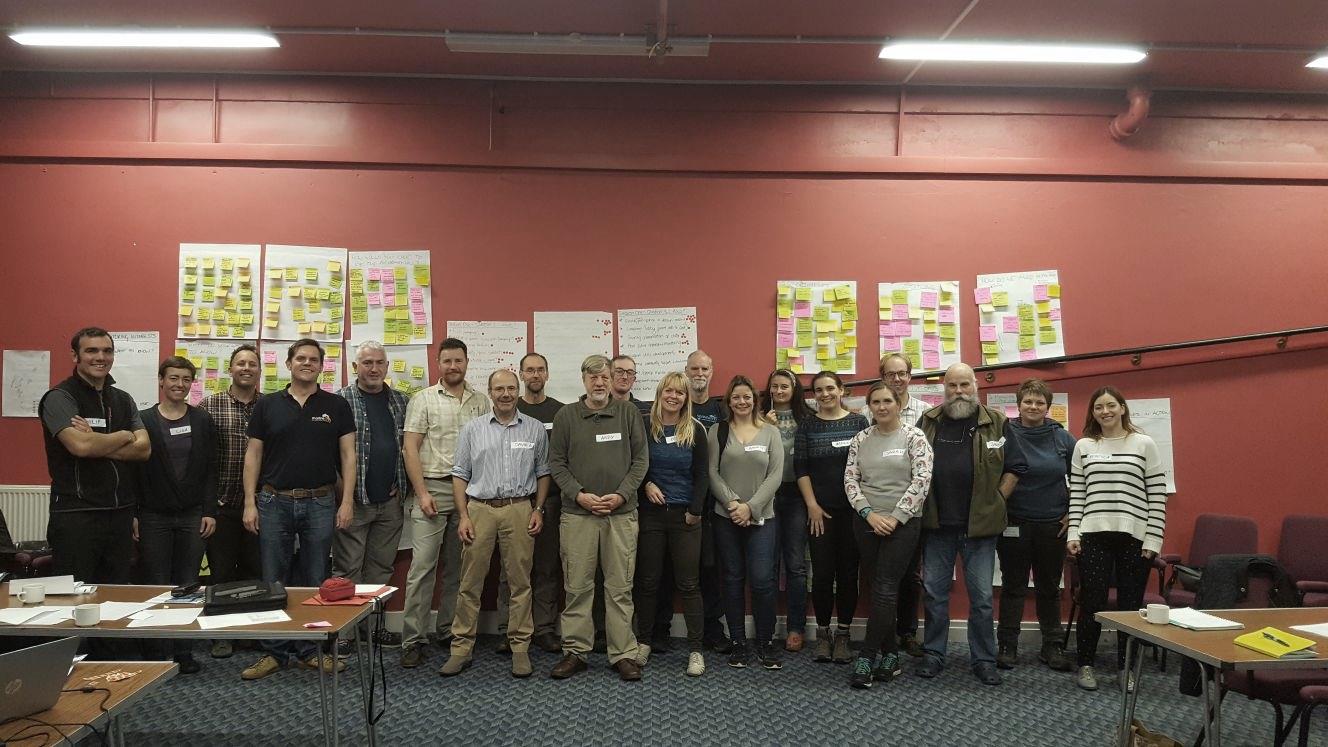 Meeting Notes1st November 2017, 9am – 5pmCorran Halls, ObanWorkshop Agenda9:00: Tea and coffee (30 mins)9.30:  Workshop Overview & Icebreaker session (20mins)9.50: SNH Update (10mins)National marine monitoring programme for Scotland, wider seas measures and indicators10.00: Your community & IPM (1hr 15mins)Each rep has up to 3-5 minutes to present who their group is, what their role is within the group, what the groups interest is regarding IPM.11.15: Tea break 11.30: Local monitoring interests? (1hr 15mins)Breakout groups: capturing your specific interests - what, why, how?12.45:	Lunch 13.45: Local initiatives in action (1hr 30mins) Breakout groups:  obstacles / solutions / moving forward 15.15: Useful lessons from Citizen Science (30mins)Presentations from Co-Coast and Seasearch 15:45: Tea break 16.00: Wrap up, next steps and open Q&A17.00: Workshop closeParticipantsLocal monitoring interestsBreakout groups: capturing your specific interests – what, why, how?The answers to the questions below are broad themes which have been interpreted from a more extensive list of answers, please see Appendix 1 for the full list from each group.Group 1: Manuela, Peter, Andy J., Hannah, Owen P., Annabel – Facilitator: KerriQ1: What do you want to know?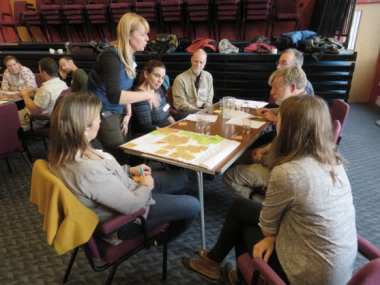 Habitat use of fish Reporting and governance	MPA data EnvironmentalSocio-economicFisheries/vesselsSpecific species interestsOther:- Who wants Seasearch help? How can we help? - Funding- Does my local MP know we exist?Q2: Why do you want to know?Protection/managementEvidenceDefining impactsPolicy/MPAsEnforcementCommunitiesOther:- For me: personal enjoyment of healthy marine ecology- To answer questions raised in Q1- To target activity and resources of Seasearch appropriately Q3: How will that information be used?Improve management/protection/enforcementCommunity needsCommunicationEngagement/behaviour changeEnvironmental improvementOther:- To brand Arran as a “green blue” destination- Living/working seas- To create themed marine tourism opportunitiesGroup 2: Sara, Sarah, Mark, Andrew, David B. – Facilitator: RebeccaQ1: What do you want to know?Species HabitatsThreatsSocio-economicManagement/MPAsOther:Methodology to create standardised monitoring techniques for comparable data setsWhat the community needs to know and the extent of the interestProject design is vital in creating citizen science projects (citizen driven)Q2: Why do you want to know?EvidenceProtection/restorationPolicy/planningCommunitiesCommunication/engagementOther:CuriosityTo map the whole MPALong-term thinking not short-term Q3: How will that information be used?National/Policy/ManagementCommunication/EngagementCommunity/campaigningCreate frameworks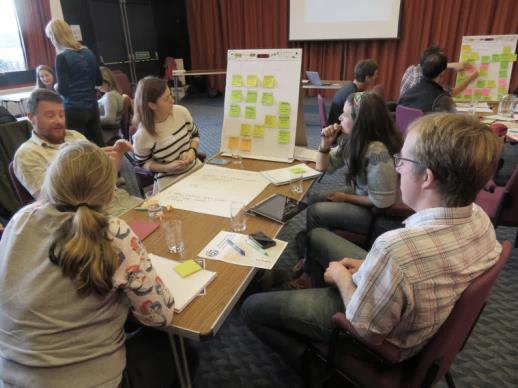 Workshop Group 2 (image J. Merryweather)Group 3: Noel, Phillip, Calum, David A., James – Facilitator: OwenQ1: What do you want to know?Presence/absence/abundanceQuality/valueSpecies relatedHabitat levelData/technicalCommunity/groupSocio-economicEnvironmentalQ2: Why do you want to know?Planning/Management EvidenceProtection/regenerationCommunication/education	Q3: How will that information be used?Policy/campaigningManagementSharingEngagement/learning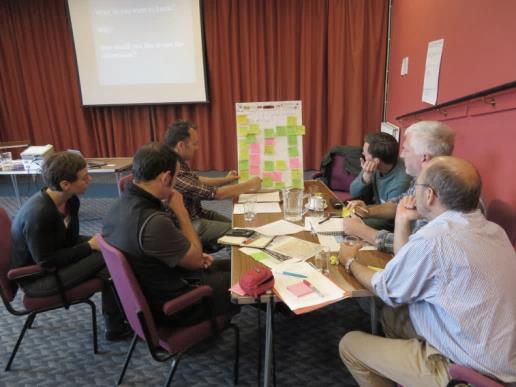 Workshop Group 3 (image J. Merryweather)Local monitoring interests’ priority rankingOne top priority vote from each participant or group using the headline themes identified in the local monitoring interests session breakout groups.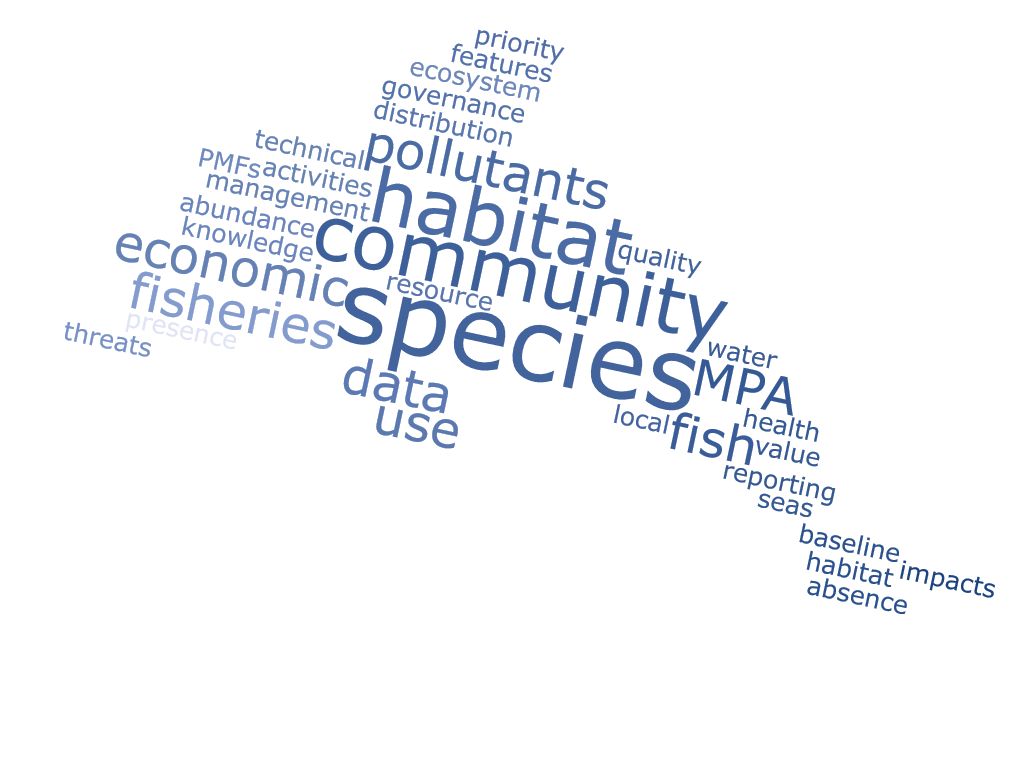 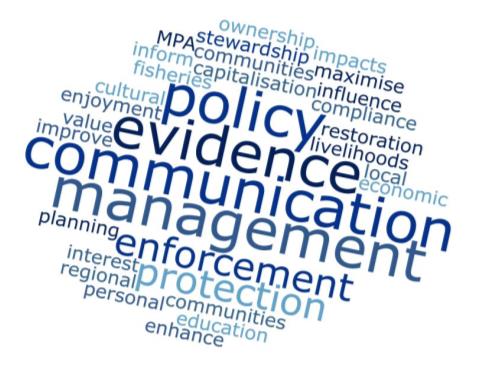 Local initiatives in actionBreakout groups looking at obstacles / solutions / moving forward.The answers to the questions below are broad themes which have been interpreted from a more extensive list of answers, please see Appendix 1 for the full list from each group.Group 1: Manuela, Peter, Andy J., Hannah, Owen P., Annabel – Facilitator: KerriQ1: What are the obstacles to your group gathering data?Lack of capacity/knowledgeLack of resources/equipmentLack of statutory support or interestLack of community or local engagementQ2: What solutions could there be to these obstacles?Staffing/extra capacityEducation/outreachFunding/resourcesCollaboration/networkingStatutory actionsQ3: How would you like this process to move forward? What part would you like to play?Activities: Up to a few hectares (adjacent to snorkel trail) for an education/study areaUnderwater calendar of what to look out forDevelop protocol for finding wrasse nests and how to monitor themStock assessment before wrasse fisheryEngage more University teachers/students in participatory monitoring for their projectsMake use of existing apps and guides/projects (ie. Nurdle, jellyfish, seaweed, seagrass, marine mammals).Themed years for MPA monitoring: 2018 – Dolphin spotting, 2019 – Seaweed recording etc.Provide awards for the most productive/biodiverse underwater area10 top facts on MPA featuresAIS for all dredgersEIA before dredging Common support to individual projectsStart: simply clean the beaches with community groups, have BBQ and explain complex MPA workLaunch initiatives, eg. 1. Where does your fish come from?, 2. How much plastic can you collect?Stock take of which communities have equipment so we could shareProvide local creel fishermen and kayakers or anglers with equipment and protocol to record spawning herringSet up monitoring cameras at hotspots to show the activity going on underwaterPublic awareness to projectsJoint funding bid for all MPA groups to do the monitoringCould use the coastal communities network website for each group to share their monitoring projectsWho does what:Scottish government to enable local community/schools to adopt or lease seabed area to manage (= sense of ownership)Get the head of Scottish Government to attend meetings like thisSNH/MS/Communities “gap map”SNH, Glasgow Uni, others? To train communities how to best follow methods: drop downs, drones, transects etc.Local fishing trusts can lead on some activitiesVisit Scotland to engage with MPAsLocal MPA groups to take their own project forward with outside supportA new body to coordinate all the agencies and groups involvedGroup 2: Sara, Sarah, Mark, Andrew, David B. – Facilitator: RebeccaQ1: What are the obstacles to your group gathering data?Funding/resourcesStaff/capacitySupportLogisticsCampaigning Q2: What solutions could there be to these obstacles?FundingSupportStaffValueQ3: How would you like this process to move forward? What part would you like to play?Joined up thinking neededMore partnerships means stronger outcomesActionA national coordinator for delivering projectsCommunity groups in partnership with academic and government bodies and other partiesBuilding community ownership through upscaling community groupsCreate an inclusive community plan for surveysKey words noted: Inclusive, collaborative, joined-up, partnershipsGroup 3: Noel, Phillip, Calum, David A., James – Facilitator: OwenQ1: What are the obstacles to your group gathering data?Lack of capacity/knowledgeLack of resources/equipmentLack of statutory support or interestLogisticsValues/industryQ2: What solutions could there be to these obstacles?Funding/resourcesSupportStaffCollaborating/networkingOutreach/educationQ3: How would you like this process to move forward? What part would you like to play?Links to networksBuilding capacityShared and sharing resourcesCommunications and social mediaLocal initiatives in action’ priority rankingOne top priority answer from each participant or group to the three questions posed in Session 5: Local Initiatives in Action.Question 1: ObstaclesPower and money of destructive marine industry sectors e.g. fish farms/dredging/pollution etc.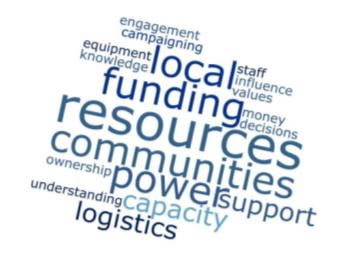 Lack of a sense of ownership of marine assets by local communitiesPower/resources/funding of opposition Lack of understanding of the marine environment and the value it holds for local communitiesLack of power of local communities to influence decisions related to the marine environmentInability to upscale without funding – split between protecting MPA and positive survey and communications with the community.  Much easier to focus on citizen science if MPAs are sacrosanct and don’t have to be defended.Question 2: SolutionsSharing resources and data Creation and sharing of resources and data to action and lobbyDemonstration areas where local communities can benefit from participation in monitoring and managementLocal groups and ‘experts’ delivering local and national objectivesDevolving power to local communitiesSACs and MPAs need protected status: presumption against damaging activitiesQuestion 3: Going forwardPooled resources on the coastal communities network website (e.g. Presentations, research, letters to MPs, responses to consultations)Funding for programme of co-management projects focusing on biodiversity and fisheries, to link inshore marine areas with local communitiesJoint MPA-watch project for all communities which could get funding as an umbrella projectJoint funding survey approach for the coastal communities network and allowing each group to also do their own thingAPPENDIX 1Your community & IPM Annabel & Andy Jackson - CAOLAS formed in summer 2014 in response to the designation of the local MPAs, big part of role is to inform locals of the designation, promote it, work with everyone who has an interest, don’t want to de divisive. Bring underwater wildlife and wrecks etc. to life, use it also for tourism. Just getting properly constituted now, members around 50 or 60 and increasing.Andrew – how can we make the sea work for us – get involved in the seas and tourism.Sarah – St Abbs VMR set up as a charity33 years ago– community wanted something to happen, it was and still is a top dive site. A code of conduct was put in place between the divers and creelers. The VMR also has overlapping SAC and fisheries designations. Some years ago it was hard for people to find time to commit and enthusiasm dipped but now St Abbs VMR has a new committee and is reengaging with stakeholders and the community. In the future would like to gather baseline survey to develop detailed map of the habitats to assist with monitoring and management. Intention is to use technology to deliver increase marine literacy and community ownership of the VMR.David B – Uni of Glasgow with links to the Glasgow Science Festival. Interested in a long term commitment – to be able to influence policy and make a real change in terms of better decision making and outcomes for marine conservation in Scotland. Would like to contribute genuine effort for genuine results for Scotland’s seas.Manuela- COAST established no take zone in 2008 and subsequent NCMPA in 2014.  Active organisation and community base with 30-40 active members focussed on research, education and campaigning. This summer a university made a comparative study into the marine life inside and outside NTZ. The results have been used for communication around the difference the NTZ is making. Working to get more people involved. Would like to use technology to collect data but ensure data collected is useful. Working on developing a marine centre and engaging tourists in monitoring.James -SSSI currently three active members. They have seashore data and point dataset but would like to map out the whole of the sea lochs. Previous grant application failed and would need a project manager and some funding to take this forward. Have or soon will have an underwater drone TRIDENT to help gather baseline data and map. 11 types of crabs have been recorded so far from shoreline surveys.Sara - Sea Change Wester Ross formed around a creel petition, small core membership including Sara and a data scientist with good community support and strong links to community including fishermen, artists and schools. Would like to pioneer a model of community led MPAs. Continue to seek funding to take ideas forward including long term monitoring of the MPA. Building social media resources including films and working with David B from UoG. David Ainsley – Been living and working in Firth of Lorn for 30-40 years and been involved in lots of groups over the years to support the marine environment. Would like to see existing laws properly enforced and encouraging to see the changes in attitude by government agencies in recent years. Feel as though they missed the opportunity to put in place monitoring years ago. However, has seen on own surveys remarkable recovery of some areas, habitats and species, jewel anemone, increased fish populations and harbour porpoise as examples. There is a significant issue with Acoustic Deterrent Device use on fish farms and impacts on harbour porpoise. People would like to know that things are recovering. Change and restoration happens at a slow pace and micro level.Philip - CROMACH is a fledgling group based around Ardfern with around 50-60 members and good community support. Currently building community awareness of local marine environment and improve links to folk who make a living from the sea, it’s not about conservation but RESTORATION! Volunteers are mobilising with boats, divers and Seasearch. Currently working on communication with fishermen regarding sustainability issues. Would like to explore the MPA boundaries being extended into Loch Craignish.Peter C – WRFT based in Gairloch with a small local trawler and creel fishing fleet, Peter was engaged with the Wester Ross MPA from the beginning. Would like to see a bit more join up between statutory agencies. Working on links between freshwater fish and marine habitats such as maerl as herring spawning grounds and interactions with dredgers. Additional concerns about the wrasse fishery which has come on in recent years, and the impact of this on the wrasse populations and marine ecology. Exploring links with the WR Biosphere and whether this could be extended into the marine environment.Noel- SWT based in Ullapool. Have worked with CoCoast. Currently coordinate local events including seafood festival and fishing competitions. Working on communications around MPAs not being a threat and countering the anti MPA voice. Have engaged with over 380 children including getting over 90 of them into the sea, and have brought children up from Sunnyside School in Glasgow.  Developed and rolled out the Snorkel Trail for WR MPA. Trying to get the local dive clubs involved and have recently purchased an ROV to be used for communications, engagement and undertaking preliminary survey work. It is important to understand and know what you are looking at when surveying, example of flame shell bed.Mark – FoSoJ has a core group of six or seven which came together around fish farm application which was inside MPA and close to a salmon river. Efforts to date have discovered community members who are interested in marine issues and would like to engage with these people more. See value in surveying local area and capturing the existing knowledge within the community which can reveal invaluable insights. Would like to develop base knowledge of the area and bring community with them.APPENDIX 2Full answers to break-out Session 1 - Local monitoring interestsGroup 1: Manuela, Peter, Andy J., Hannah, Owen P., Annabel – Facilitator: KerriQ1: What do you want to know?Theme: Habitat use of fish - How do fish populations vary according to seabed habitat integrity?- Do wrasse feed on octopus eggs?- How important are seabed habitats for herring recruitment and productivity of local (e.g. spring spawning) populations?- Are maerl beds used by herring for spawning?- Abundance of food fish for sea trout in different habitats- Location and condition of seabed habitats of importance to fish - Breeding habitat for wrasse- Spawning habitat for herring- Food and cleaning behaviour of wrasse species (x5) in the wildTheme: Reporting and governance- How to report rough, illegal fishing?- How do we report illegal activity?- How to set up multi-group interaction- How to record seabed info – store and shareTheme: MPA data - What data exists already for our MPA? Who holds the data? How do we access it?- What species live in the MPA and are they important?- How much marine traffic is there in the MPA?Theme: Environmental- How to monitor plastic pollution- Water qualityTheme: Socio-economic- What is the local fishing industry worth in Scotland? How many jobs does it support?- Social and economic impact of an MPA- The worth of marine tourism- Energy options for marine traffic? Electric vehicles?Theme: Fisheries/vessels- Where do the fishing vessels come from?  Who owns the fishing fleet in Scotland?- What is being fished and how much- Incursions of trawlers/dredgers/creelers in the MPA- How many fishing boats are active in the MPA?- Creeling effort- How healthy is the scallop fishery?- Impacts of anchoring and other non-fishing activitiesTheme: Specific species interests- Are there skate spawning grounds around Wester Ross?- Egg habitat for skate- What animals feed on octopus eggs and why do the octopuses guard them?- Where do skate lay their eggs?  In our MPA?- Evolution status and mapping of seagrass beds (i.e. sargassum/epiphyte)- How changes in pressures impact the ecosystem as a whole (e.g. Wrasse being removed)Theme: Other- Who wants Seasearch help? How can we help? - Funding- Does my local MP know we exist?Q2: Why do you want to know?Theme: Protection/management- To be able to better protect important places for fish- To know what is most important to protect and manage- To understand how best to target resources towards recovery of fish populations- To be able to inform local stakeholders and government agencies- To know what management measures and needed to protect wrasse populationsTheme: Evidence- To dispel myths about sustainable fishing- Evidence based debate instead of anecdotal- Are restoration projects/measures working?Theme: Defining impacts- To know how salmon farm/agricultural runoff and other impacts affect the water and seabed- To help organisations’ aspirations on marine conservation and help us to achieve Scotland-wide recovery- To be able to understand and communicate how a “missing” feature impacts the whole ecosystem Theme: Policy/MPAs- To change policy from the government- To monitor change, uses and trends to demonstrate to the government the success of an MPA- To make the case that MPAs work (and being sure they do)- To review management measures of MPAs (e.g. limit anchoring, aquaculture)Theme: Enforcement- To get successful prosecutions for breaches of MPAs- To improve protection and enforcement- So people get feedback on the impact of them reporting non-compliance (how many go to court, fines etc.)Theme: Communities- To improve culture and become better at looking after the marine environment- To engage and empower people locally (so they don’t just “delegate” because they feel they don’t have enough knowledge)- Maximise economic value of inshore areas for local communities – without compromising biodiversity and opportunities for future generationsTheme: Other- For me: personal enjoyment of healthy marine ecology- To answer questions raised in Q1- To target activity and resources of Seasearch appropriately Q3: How will that information be used?Theme: Improve management/protection/enforcement- Improve management- Rebuild fish populations - Informed co-management (local community and government support)- Set up demonstration management projects/areas- To make guilty parties accountable- Management systems that workTheme: Community needs- Spend time more effectively- Provide sustainable involvement for everyone engaged in marine activity- Self tune to local needs- Integrate in community’s daily life – knowing how healthy and diverse their seas are and keeping an eye on changesTheme: Communication- Bring pressure on government to legislate change- To present evidence to government- Write to MSPs/ministers etc. and to raise the profile, the positive impact of MPAs on nature, people and longer-term economy (local)Theme: Engagement/behaviour change- Ground work for education and schools- To improve ocean literacy amongst the public (inc. education)- To stop deleterious behaviour and attitudes to the marine environment- To empower everyone to care about the marine environment- Engage more communities that support MPAs/effective marine management – prove we can make a difference- Raise profile/awareness- Get public in, on and under the water- To produce interpretation of MPA for the publicTheme: Environmental improvement- Clean up plastic waste in water and seabed- Clean up the plastics that are visible on the beachTheme: Other- To brand Arran as a “green blue” destination- Living/working seas- To create themed marine tourism opportunitiesGroup 2: Sara, Sarah, Mark, Andrew, David B. – Facilitator: RebeccaQ1: What do you want to know?Theme: Species Skate distribution, skate egg locationSea troutSalmon migration routesClimate change indicator species and invasive speciesAbundance & distribution of speciesHerringSpiny lobsterTheme: HabitatsQuality & abundance of qualifying features for the protected area (MSAC) (rocky reefs, sea caves, seals)Ecosystem interactionsPriority marine featuresMaerl bedsSeagrassFlameshell reefsBurrowed MudTheme: ThreatsAcidification – level and impactsClimate change – effects and impactsPrawn trawling impactsDredging transectsTheme: Socio-economicEcosystem servicesEconomic benefitsHabitat and fisheries interactionsTheme: Management/MPAsLevel of fisheries in the MPAFisheries pressure around Maerl bedsNeed a “baseline” to build monitoring programmesMap baseline – monitor changes over timeManagement effectiveness (for MPAs or other regulated areas)Theme: OtherMethodology to create standardised monitoring techniques for comparable data setsWhat the community needs to know and the extent of the interestProject design is vital in creating citizen science projects (citizen driven)Q2: Why do you want to know?Theme: EvidenceNational scale knowledgeRobust science to inform management and developmentInform and engage consultationsProve our economy is underpinned by good ecosystemsTheme: Protection/restorationRestore beauty Restore fisheriesTo protect the ecosystem and prove that a thriving community = a good ecosystemTheme: Policy/planningInform regional marine planning to benefit the local communitiesPolicy managementLinking to national objectivesEvaluation processTheme: CommunitiesRegenerate community (socio-economic)Know the cultural value of seasCommunity ownership connection Public ownership advancementForming networks of knowledge and expertsCommunity rightsTheme: Communication/engagementInvolving and engaging communities to strengthen capacity and understandingCommunicationTourism promotionTheme: OtherCuriosityTo map the whole MPALong-term thinking not short-term Q3: How will that information be used?Theme: National/Policy/ManagementInform sustainable developmentFeed information into national levelInfluence policy managementTheme: Communication/EngagementEducation – inspiring and involving the next generationBuild appreciation and connection to marine lifeTell stories, share with othersPromote findings by the community to enhance attractionsTheme: Community/campaigningDefine community rightsOpposing developments (e.g. Fish farms)Build community assets (e.g. Discovery Centre)Redefine ownershipTheme: Create frameworksUsing info for further research/monitoringExplore and build an inclusive and participatory model that worksGroup 3: Noel, Phillip, Calum, David A., James – Facilitator: OwenQ1: What do you want to know?Theme: Presence/absence/abundanceWhat is there?Priority features – where and whatHow accessible is it?How much is there?What isn’t there? (that should be, or was previously)Habitats and species presence/absenceHistoric informationTheme: Quality/valueWhy is it worth protecting?What is damaged and where?Habitat qualityWhat level to restore to, restoration aimsExamples of active restorationWhat damages or protects what is thereTheme: Species relatedFlapper Skate and egg casesSound map for ADDs within Porpoise SACFish: spawning, feeding, migrating throughTheme: Habitat levelHabitat mappingSeabedLong term fixed point benthic and fish monitoring in FOL SACTheme: Data/technicalGuidance on non-diving survey work (shore line, drone etc.)How to manage dataWhat data accepted and where to send itHow Seasearch and MCS can helpTheme: Community/groupHow to involve the community FundingTheme: Socio-economicHow can jobs/income be improvedEconomic survey of MPAs and SACs where mobile gear is banned (esp. FOL SAC)Current economic activitiesTheme: EnvironmentalToxin levelsWater qualityWhere and what – marine usage and effects (e.g. Effluent, fish farms, boats, sewage)Pre fish farm dataQ2: Why do you want to know?Theme: Planning/Management To see if the MPA worksInclude areas in MPA in futureBaseline information to support or refuse developmentCreate protection areasSupport existing economic activities (e.g. Creelers)Theme: EvidenceFacts for combating threats to habitatsTo share data and resources Protected areas act as scientific “controls” (e.g. If cod stocks decline is it sea temperature rise or overfishing?)To show jobs and conservation can co-existPeople support protected areas when improvements are obvious (e.g. Isle of man scallop closed areas now supported by fishers)Add to knowledge of Scottish seasEconomic studies in FOL would be expected to show wildlife tourism and scallop diving worth more than beforeTheme: Protection/regenerationProtect marine ecosystems for the futureCreate a target for restorationImproving sustainable use of area: fishing, tourism etc.Theme: Communication/educationEngage and keep engaged local communityEncourage community ‘ownership’ of their environmentSupport community educationTo encourage public understanding and involvementQ3: How will that information be used?Theme: Policy/campaigningRemoving/blocking/changing damaging activitiesCreating response documents (LDP, Marine planning, applications)Lobbying governmentTo support Scotland-level advocacy for marine recovery through planning, MPAs and fisheries reformSupport continued protectionTheme: ManagementAdd to local environmental managementUse data to inform decision makingUse results of monitoring to inform future planningTo see if protection is effective at achieving desired recovery and adjust management if necessaryProve fishing and conservation can coexist and improve incomeRebuilding habitats (reefs etc.)Theme: SharingPass info to other bodies e.g. SNH and planning authoritiesFeed into national databasesSharing – make it available to allTheme: Engagement/learningTo get local people involved in projects, planning, decisionsImprove community understanding of the local environmentLearningTo engage people in the seaSocial media and online messagesCommunity events (films, talks, beach surveys, wildlife watches)Disprove negative propagandaSometimes unexpected benefits follow protection (e.g. N.Z. more spiny lobsters eat urchins > kelp cover > more fish)Public support when benefits are seenAllocating actions to volunteersEncourage recreation and tourismFull answers to break-out Session 2 - Local initiatives in actionBreakout groups:  obstacles / solutions / moving forward Group 1: Manuela, Peter, Andy J., Hannah, Owen P., Annabel – Facilitator: KerriQ1: What are the obstacles to your group gathering data?Theme: Lack of capacity/knowledgeKnowing what’s most important for policy change/gaps in knowledgeLack of knowledge about technology/good monitoring practiceNo survey protocols for monitoring fish and habitats Historic data not available or missingNot having the methodology to ensure the research is validNo admin support for small groupsNeed co-ordinator with GIS skills (and access to GIS)Theme: Lack of resources/equipmentNeed for inexpensive drop down camerasNeed for facilities at the beach (changing rooms etc.)Access to appropriate technology Technical training and equipmentWho will fund?Funding, resources, timeAccess to boats/skippersNo coastal field station (to provide accommodation for visiting groups)Theme: Lack of statutory support or interestDifferent remit of SNH and MSS (habitat conservation vs. fisheries management)Conflicting agendas: conservation, renewables, oil & gas, aquaculture, fishingLack of vision for the future Attitude to marine resources needs to change: not an infinite resource, rubbish dump etc.Theme: Lack of community or local engagementNo sense of community ownership and responsibility, apathy over involvementNeed partner organisation to provide support to local communityDifficult to prioritise: Education, awareness, monitoring, reporting, public engagementDo we know what we want? Is there a consensus?Lack of awareness among the general publicDifficulties in communicating findings to local community to maintain interestLittle marine conservation education for children in schools – engagement has to happen laterProfessionalisation of marine tourism sectorQ2: What solutions could there be to these obstacles?Theme: Staffing/extra capacitySharing seasonal staff to deliver education to schools during winter monthsEmploy local monitoring and marine survey officersApprenticeships in marine technology Theme: Education/outreachTeaching marine conservation in schoolsEstablish marine study and management area for each secondary (or primary school) in Wester RossAll schoolchildren should have experience of snorkelling after they have learned to swimFinding efficient ways to engage schools/college/volunteers and empower so they take ownershipWork with Duke of Edinburgh and other outdoor/natural history groupsParticipatory monitoring campaigns to get more people on boardMake it a fun and rewarding experienceTo engage young people: Explain the skills they will gain for futureCreate realistic goals and tasks that people can achieve (e.g. Pick up plastic)Make it accessible/ give different ways to participateProvide low cost drop-down cameras and training for volunteers (e.g. Scottish mink initiative)Publicise the work of MPA groups in positive lightSet up a network of underwater webcams to watch fish Use technology and different media to promote the marine environmentTheme: Funding/resourcesMore funding for coastal groupsJoint funding applications (i.e. West of Scotland + SNH +…)Theme: Collaboration/networkingMore integration of MPA groups but not cloningTalk to fishermen, explain the problemTheme: Statutory actionsEnforcement of MPA rulesPolitical will based on public supportCreate clear demonstration sitesQ3: How would you like this process to move forward?  What part would you like to play?Activities: Up to a few hectares (adjacent to snorkel trail) for an education/study areaUnderwater calendar of what to look out forDevelop protocol for finding wrasse nests and how to monitor themStock assessment before wrasse fisheryEngage more University teachers/students in participatory monitoring for their projectsMake use of existing apps and guides/projects (i.e. Nurdle, jellyfish, seaweed, seagrass, marine mammals).Themed years for MPA monitoring: 2018 – Dolphin spotting, 2019 – Seaweed recording etc.Provide awards for the most productive/biodiverse underwater area10 top facts on MPA featuresAIS for all dredgersEIA before dredging Common support to individual projectsStart: simply clean the beaches with community groups, have BBQ and explain complex MPA workLaunch initiatives, e.g. 1. Where does your fish come from?, 2. How much plastic can you collect?Stock take of which communities have equipment so we could shareProvide local creel fishermen and kayakers or anglers with equipment and protocol to record spawning herringSet up monitoring cameras at hotspots to show the activity going on underwaterPublic awareness to projectsJoint funding bid for all MPA groups to do the monitoringCould use the coastal communities network website for each group to share their monitoring projectsWho does what?Scottish government to enable local community/schools to adopt or lease seabed area to manage (= sense of ownership)Get the head of Scottish Government to attend meetings like thisSNH/MS/Communities “gap map”SNH, Glasgow Uni, others? To train communities how to best follow methods: drop downs, drones, transects etc.Local fishing trusts can lead on some activitiesVisit Scotland to engage with MPAsLocal MPA groups to take their own project forward with outside supportA new body to coordinate all the agencies and groups involvedGroup 2: Sara, Sarah, Mark, Andrew, David B. – Facilitator: RebeccaQ1: What are the obstacles to your group gathering data?Theme: Funding/resourcesLittle allocation of resources to groupsSustainable funding (long-term) difficult to getResources lacking. Not just economic.Long term investment difficultLack of time to apply to grants Difficult to upscale small fundingHard to keep up momentumNo core funding to keep groups runningTheme: Staff/capacityNo paid staff in many groupsNeed for a survey facilitator or project coordinator who is sustainably fundedMore people power needed, to increase engagementStaff and volunteers can end up over-burdened and burning outLack of recognition of non-paid work and community inputsThe number of active committed members who have spare time is limitedTheme: SupportAccess to scientific advice neededLack of support from NGOs to build community groupsDifferences in objectives between communities and the government bodiesLittle training or equipment available to community groupsTheme: LogisticsNeed for realisation of the value of the marine resource before seeking fundingDifficult to access seas for researchLack of knowledge (science wise)Ensure data is of useable qualityA lack of understanding of why and howTheme: Campaigning Having to campaign whilst also working positivelyAbility to generate positive profile when campaigningQ2: What solutions could there be to these obstacles?Theme: FundingStructure to devolve funds and responsibilitiesMoneyBuild community crowd-funding to fund surveysFunds for communications and community engagementMore resources (e.g. IFCAs in England)Funding for equipment Theme: SupportEngagement and interpretation toolsCommunication systemsPartnership workingKnowledge sharingEmpowerment for communitiesSupport signpostingTraining for community groupsNetworking, gathering and working togetherTheme: StaffSustainably funded project officers for community groupsUse of tour boat operators to collect dataStaff with survey skills and knowledgeTheme: ValueMore value given to the sea and resourcesMore passion for seafood and oceansUnderstanding the value of marine resourcesChanging perceptions of the marine environmentMore people to engage positively with communityThe government to change policy and to listen to science moreQ3: How would you like this process to move forward?  What part would you like to play?Joined up thinking neededMore partnerships means stronger outcomesAction and Building community ownership through upscaling community groupsA national coordinator for delivering projectsCommunity groups in partnership with academic and government bodies and other partiesCreate an inclusive community plan for surveysKey words noted: Inclusive, collaborative, joined-up, partnershipGroup 3: Noel, Phillip, Calum, David A., James – Facilitator: OwenQ1: What are the obstacles to your group gathering data?Theme: Lack of capacity/knowledgeLimited specialised expertiseLack of project coordinator (funding)No access to standardised information (science, lobby etc.)No access to dataMore young people neededTheme: Lack of resources/equipmentLack of equipmentLack of fundingTheme: Lack of statutory support or interestLocal knowledge and understanding limited at higher levelsDisparity of means and asymmetry of access – lack of a level playing fieldAccess to free environmental justiceBrexit?Lack of political will Theme: LogisticsLarge area and population covered by groups Lack of timeDifficult weather conditionsTheme: Values/industryRich oppositionNot enough engagement from within marine industriesUs & them mentality/ apathyFalse dichotomy “jobs vs. conservation”Law works with money – restricts access to justiceVested interestsAnti “experts” and the mediaFake newsLocal community “bribes” as jobs from damaging marine industryQ2: What solutions could there be to these obstacles?Theme: Funding/resourcesSharing resourcesFunding: project coordinator, equipment, community participationFunding for litigationTheme: SupportDive and survey trainingSharing dataSharing info, data, expertise and resourcesOnline access to a database themed to requirementOrganisation taking responsibility for coordination sharing between groupsAccess to scientific papersTheme: StaffPool volunteersDiscovering local skills as yet unidentifiedMore hard graft by the fewTheme: Collaborating/networkingCoastal communities acting with common causeActing strategically – playing to organisation’s strengthsWorking with government agencies and relevant NGOs Energetic participation in consultations, planning and decision makingJoint campaigning (lobbying and online)Networking (coastal communities)Lobby voice from coastal communitiesTheme: Outreach/educationAccess to films, images, stories to share in local community eventsEducating at local levelPromoting positives Q3: How would you like this process to move forward?  What part would you like to play?Theme: Links to networksMCS sea championsBi yearly coastal community network eventFind expertise in identification and link withLobby MSPs, relevant species championsTheme: Building capacityCommunity groups: matching people’s tasks to their skillsPlan: Scotland and plan of plansBuilding citizen science capacity (seasearch/co-coast)Making activities more accessibleMake best use of existing resourcesID and video training eventTheme: Shared and sharing resourcesIndexed and searchable dropbox file system on communities websiteVisits to other locations to share best practice (community groups)Pooled equipment: drones, dive equipment, videosTalk to one another Coastal communities’ network: subscriptions and accounts for scientific research sites (JSTOR, Reasearchgate etc.)Theme: Communications and social mediaSocial media presenceYouTube channel (help to ID, help with how to)Hashtags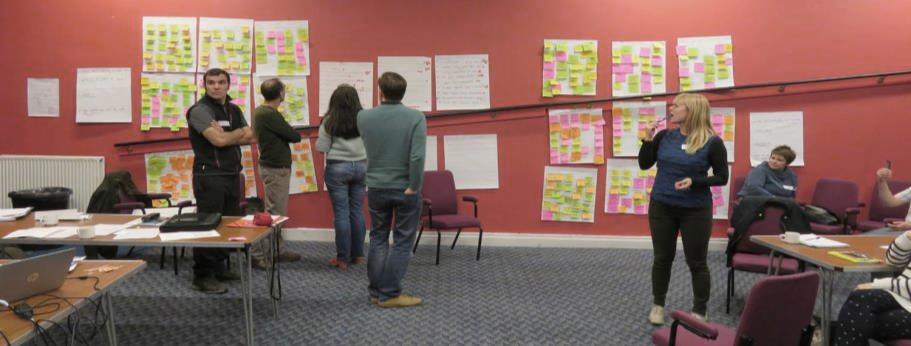 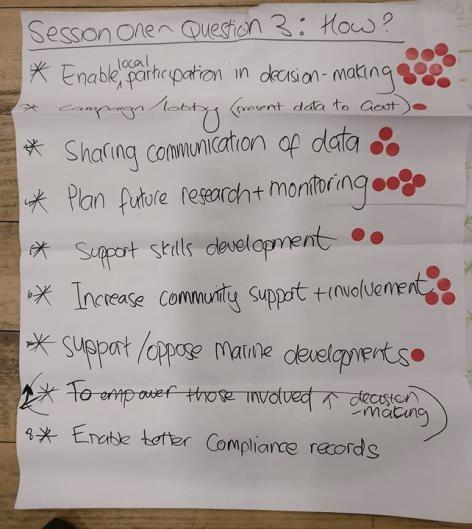 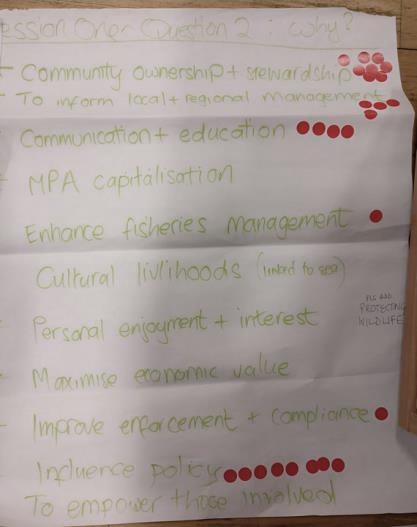 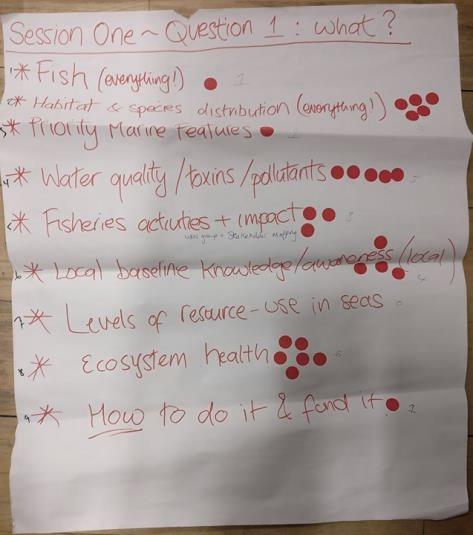 Priorities ranking from Session 1 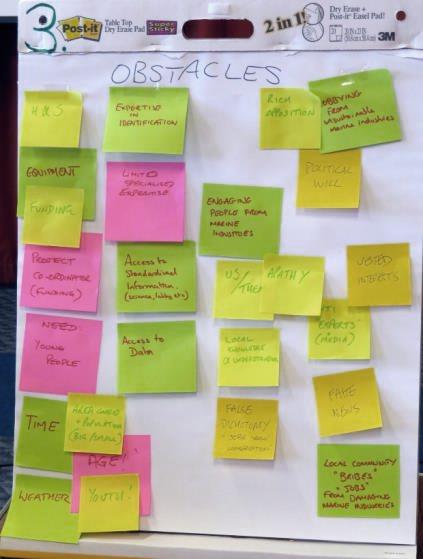 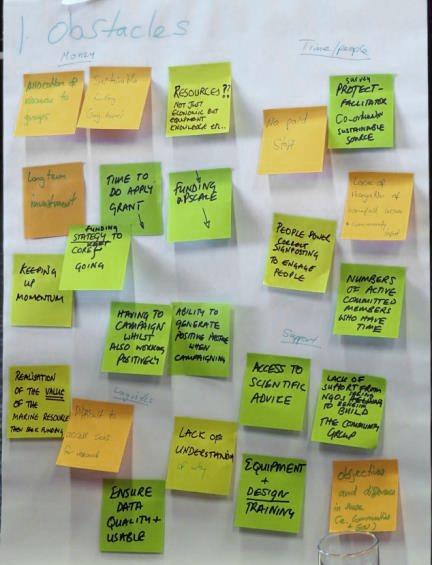 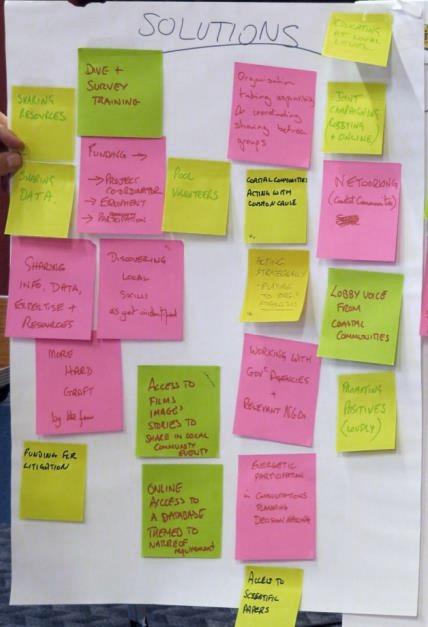 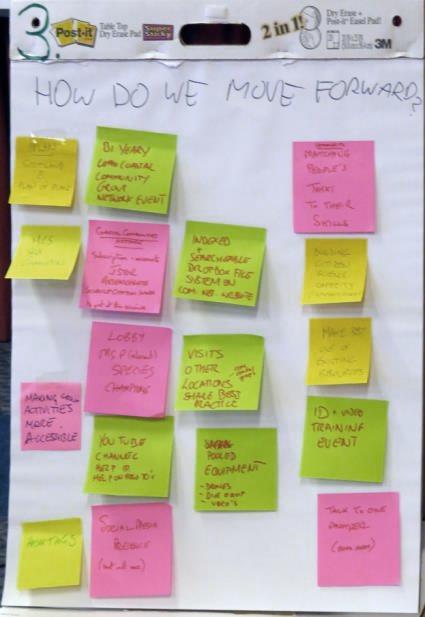           Q1, 2, 3: Obstacles, solutions and moving forward (image J. Merryweather)NameAssociationRoleAndrew RodgerOcean Guides - HarrisGroup Rep/IndividualAndy JacksonCAOLASGroup RepAnnabel LawrenceCAOLASGroup RepDavid AinsleySealife adventuresGroup Rep/IndividualDavid BaileyGlasgow UniversityIndividual/AcademicHannah GristSAMS/ CO-COASTSpeakerJames MerryweatherSouth Skye Seas InitiativeGroup RepKerri WhitesideFauna & Flora International (FFI)FacilitatorLisa KamphausenSNHSpeakerMairi FentonSNHFacilitator/ObserverManuela de los RiosCOASTGroup RepMark SmithFriends of the Sound of JuraGroup RepNoel HawkinsScottish Wildlife Trust- UllapoolIndividual/NGO RepOwen McGrathSNHFacilitatorOwen PaisleySeasearchSpeakerPeter CunninghamWester Ross Fisheries TrustGroup RepPhilip PriceCROMACHGroup RepRebecca PlantFauna & Flora International (FFI)FacilitatorSara NasonSea Change Wester RossGroup RepSarah RussellSt Abbs & Eyemouth VMRGroup RepQ1: What do you want to know?Broad ThemeVotesQ1: What do you want to know?Ecosystem health6Q1: What do you want to know?Habitat and species distribution5Q1: What do you want to know?Water quality/toxins/pollutants5Q1: What do you want to know?Local baseline knowledge/awareness 4Q1: What do you want to know?Fisheries activities and impacts3Q1: What do you want to know?Fish (everything related)1Q1: What do you want to know?Priority Marine Features (PMFs)1Q1: What do you want to know?How to do it and fund it1Q1: What do you want to know?Levels of resource use in seas0Q2: Why do you want to know?Broad ThemeVotesQ2: Why do you want to know?Community ownership and stewardship8Q2: Why do you want to know?Influence policy8Q2: Why do you want to know?To inform local and regional management4Q2: Why do you want to know?Communication and education4Q2: Why do you want to know?Enhance fisheries management1Q2: Why do you want to know?Improve enforcement and compliance1Q2: Why do you want to know?MPA capitalisation0Q2: Why do you want to know?Cultural livelihoods 0Q2: Why do you want to know?Personal enjoyment and interest0Q2: Why do you want to know?Maximise economic value0Q2: Why do you want to know?To empower those involved0Q3: How will that information be used?Broad ThemeVotesQ3: How will that information be used?Enable local participation in decision-making10Q3: How will that information be used?Plan future research and monitoring5Q3: How will that information be used?Increase community support and involvement4Q3: How will that information be used?Sharing communication of data3Q3: How will that information be used?Support skills development2Q3: How will that information be used?Campaign/lobby (present data to gov')1Q3: How will that information be used?Support/oppose marine developments1Q3: How will that information be used?Enable better compliance records0